НАРУЧИЛАЦКЛИНИЧКИ ЦЕНТАР ВОЈВОДИНЕул. Хајдук Вељкова бр. 1, Нови Сад(www.kcv.rs)ОБАВЕШТЕЊЕ О ЗАКЉУЧЕНОМ УГОВОРУ У ПОСТУПКУ ЈАВНЕ НАБАВКЕ БРОЈ 34-18-O, партија 4,5,6,11,12,13Врста наручиоца: ЗДРАВСТВОВрста предмета: Опис предмета набавке, назив и ознака из општег речника набавке: Набавка медицинских средстава за отворену и лапароскопску хирургију за потребе Клиничког центра Војводине33140000 – медицински потрошни материјалУговорена вредност: без ПДВ-а 5.915.409,91 динара, односн 6.617.231,99 динара са ПДВ-омКритеријум за доделу уговора: економски најповољнија понудаБрој примљених понуда: 1Понуђена цена: Највиша:  1.987.280,00 динараНајнижа:  1.987.280,00 динараПонуђена цена код прихваљивих понуда:Највиша:  1.987.280,00 динараНајнижа:  1.987.280,00 динараДатум доношења одлуке о додели уговора: 19.04.2018.Датум закључења уговора: 14.05.2018.Основни подаци о добављачу:„Premium Surgical Company“ д.о.о., ул. Светозара Марковић бр. 1/7, Београд Период важења уговора: до дана у којем добављач у целости испоручи наручиоцу добра, односно најдуже годину дана од закључења.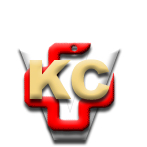 КЛИНИЧКИ ЦЕНТАР ВОЈВОДИНЕ21000 Нови Сад, Хајдук Вељка 1, Србија,телефон: + 381 21 487 22 05; 487 22 17; фаx : + 381 21 487 22 04; 487 22 16www.kcv.rs, e-mail: uprava@kcv.rs, ПИБ:101696893